关于登记接种新冠疫苗情况的通知京区各研究所、校部各院系、本科部：根据上级部门要求，每天实时统计在校学生疫苗接种情况。为了准确掌握学生疫苗接种情况，请通知本单位学生通过网上办事大厅或扫描二维码进行疫苗接种情况登记。具体登记方法如下： 一、登记学生范围：（1）全体在学集中教学研究生、京区研究所研究生、校部院系研究生及本科生均须进行登记。（2）已参加学校组织的集中接种的学生，接种数据已批量导入，无需自行登记。但请大家注意查看登记结果，如有与实际情况不一致的，请及时向所在单位或学生处反应，进行修正。（如有个别参加集中接种，但未扫码或刷卡登记，接种数据未能及时导入的，需在系统自行提交）（3）其他在社区接种以及因故尚未接种的学生，均须登记。    二、登记及查看结果路径：登记路径1. 手机端或PC端登录【网上办事大厅】—>【新冠疫苗接种登记】（可通过搜索功能快速到达登记页面）。登记路径2：直接通过微信扫描以下二维码，进行登记。（需要事先关注加入“中国科学院大学企业号”）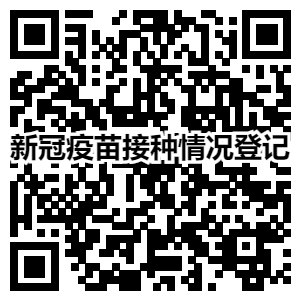 查看结果路径：查看登记结果：【网上办事大厅】—>【我的发起】—>【新冠疫苗接种登记】三、登记选项说明：（1）已接种：指已进行新冠疫苗接种，包括只接种了第一针和已接种二针的情况。（2）不宜接种：指符合禁忌条件，属于不宜接种疫苗的情况。（3）推迟接种：指因短期身体状况或用药等原因暂时不能接种疫苗的情况。（4）未接种：指除不宜接种和推迟接种之外其他未接种疫苗的情况。四、登记时间：无论目前是否已接种新冠疫苗，全体学生均需在4月1日晚20点前通过系统进行初次登记，后期如接种情况发生变化，再进行更新登记。五、需要重新登记的情况：初次登记为不宜接种、推迟接种、未接种的，在接种疫苗后，需第一时间重新登记，及时更新疫苗接种状态。六、学生接种疫苗登记情况的查询和导出“学生接种疫苗登记情况”的查询和导出功能正在开发，稍晚会给各单位开放权限，各单位有关负责老师可以查询。请各单位务必提醒学生及时、如实登记疫苗接种信息！ 接种新冠疫苗是我们战胜疫情的有力手段。根据北京市的“应接尽接，应接快接”要求，请广大同学积极接种新冠疫苗，为保护自身和公众健康做出贡献！学生处2021年3月30日